TASECS KİŞİSEL VERİ SAHİBİNİN TALEP BAŞVURU FORMUGENEL BİLGİTürkiye Cumhuriyeti Anayasa’nın 20. maddesi uyarınca herkes kendisiyle ilgili kişisel verilerin korunmasını talep etme hakkına sahiptir. Bu hak, 6698 sayılı Kişisel Verilerin Korunması Kanununun (KVKK/Kanun) 11. (İlgili kişinin hakları) ve 13. (Veri güvenliğine ilişkin yükümlülükler) maddeleri ve Veri Sorumlusuna Başvuru Usul ve Esasları Hakkında Tebliğ uyarınca kapsamlı hale getirilmiştir. Bu kurallara uygun olarak, kişisel veri sahiplerinin veri sahipliği sıfatlarından doğan haklarının değerlendirilmesi ve kişisel veri sahiplerine yapılması gereken bilgilendirme işbu Kişisel Veri Sahibi (İlgili Kişi) Başvuru Formu aracılığıyla gerçekleştirilmelidir.KVKK kapsamında yapacağınız başvurularınızı değerlendirebilmek ve çözümlemek adına, işbu Talep Formu veri sorumlusu sıfatıyla TASECS tarafından hazırlanmıştır.TALEP YÖNTEMLERİKVKK’nın 11. ve 13. maddeleri uyarınca; veri sorumlusu sıfatı taşıyan TASECS, Kanunun uygulanmasıyla ilgili taleplerinizi yazılı olarak işbu formun doldurulması suretiyle veya Kişisel Verileri Koruma Kurulu’nun (Kurul) belirleyeceği diğer yöntemlerle:Aşağıdaki bilgiler ile talep konusunun bulunması gerekmektedir.*Başvuruların Türkçe olarak yapılması zorunludur.*Şahsen başvuracak ilgili kişilerin kimliğini tevsik edici belgeleri ibraz etmesi zorunludur.VERİ SAHİBİNE İLİŞKİN BİLGİLERKanunun ilgili maddesi uyarınca yapacağınız talep başvurunuzla ilgili olarak, TASECS tarafından gerekli araştırmaları yapabilmemiz ve talebinizi işleme almak amacıyla aşağıdaki bilgileri eksiksiz şekilde doldurmanızı rica ederiz. Veri Sahibinin Doldurması Gerekenler;*Doldurulması zorunlu alanlar.Yukarıda tarafımıza sunmuş olduğunuz kişisel verileriniz, işbu formun değerlendirilebilmesi, sonuçlandırılabilmesi ve sizinle iletişime geçilebilmesi amacıyla alınmakta ve başka amaçlarla veri işlemeye konu olmamaktadır.VERİ SAHİBİ İLE TASECS ŞİRKETİ İLİŞKİSİTASECS ile olan ilişkinize dair uygun olan seçeneği işaretleyerek, mevcut ilişkinin hâlen devam edip etmediğini aşağıdaki tabloda belirtiniz.BAŞVURU HAKKI	a. Başvuru KonularıVeri sahibi olarak, Kanunun 11. ve 13. maddeleri kapsamında bilgi sahibi olmak istediğiniz durum/durumlar için lütfen aşağıda yer verilen listedeki ilgili kutucuğu işaretleyiniz.Veri sahibi adına 3. kişiler tarafından yapılacak olan başvurularda, işbu form ile birlikte noterce onaylanmış vekâletnamenin, vesayet altında bulunan kişiler adına yapılacak başvurularda ise işbu form ile birlikte vekâlet/vesayet ilişkisini teyit edici belgelerin bir suretinin tarafımıza gönderilmesi gerekmektedir.Kişisel verilerinizin güvenliğini sağlamak amacıyla bilgi edinme talebiniz, TASECS’e ulaştığı tarihten itibaren on beş (15) gün içinde, TASECS veri sahibi olduğunuzu teyit etmek amacıyla sizinle iletişime geçebilecek, bu hususta sizlerden bazı bilgi ve belgeler talep edebilecektir. Bu kapsamda tarafımıza sağlamış olduğunuz bilgi ve belgeler, veri sahibi olduğunuzun teyit edilmesini müteakip derhal yok edilecektir.	b. Başvuru Hakkının Kapsamı Dışında Kalanların DurumuKVKK’nın 28/1. maddesi ve 28/2. maddesi (zararın giderilmesini talep etme hakkı hariç) gereğince, ilgili kişilerin haklarını ileri sürmeleri mümkün olmayacaktır. İlgili kişinin başvurusu aşağıda belirtilen durumlarda da reddedilebilecektir: Diğer kişilerin hak ve özgürlüklerini engellemesi, Orantısız çaba gerektirmesi, Bilginin kamuya açık bir bilgi olması, Başkalarının gizliliğini tehlikeye atması.TALEBİN SONUÇLANDIRILMASINiteliğine göre talebiniz, Kanun uyarınca TASECS’e ulaştığı tarihten itibaren, en kısa  sürede ve en geç otuz (30) gün içinde cevaplandırılacaktır. Cevaplarımız, işbu başvuru formundaki seçiminize göre Kanunun 13. maddesi uyarınca, yazılı veya elektronik ortam vasıtasıyla tarafınıza iletilecektir. Başvuru sonucunun posta veya elektronik posta yöntemlerinden biriyle iletilmesine ilişkin bir tercihiniz varsa, lütfen aşağıda belirtiniz:Talepleriniz TASECS tarafından ücretsiz sonuçlandırılacak olup, cevaplama sürecinin ayrıca bir maliyet doğurması halinde ilgili mevzuat çerçevesinde belirlenen tutarlarda ücret talep edilebilecektir.VERİ SAHİBİ BEYANIKanun uyarınca yapmış olduğum bilgi edinme başvurusunun, yukarıda belirttiğim talep/talepler çerçevesinde değerlendirilerek sonuçlandırılmasını rica ederim. Başvurumun sonuçlandırabilmesi adına yetkisiz başvuru yapmadığımı, aksi halde söz konusu olabilecek her türlü hukuki ve/veya cezai sorumluluğun tarafıma ait olacağını bildiğimi, TASECS tarafından ilave bilgi veya belge talep edebileceğini, işbu başvuruda tarafınıza sağlamış olduğum bilgi ve belgelerin doğru, güncel ve şahsıma ait olduğunu geri dönüşü mümkün olmayan şekilde kabul, beyan ve taahhüt ederim.VERİ SAHİBİAdı Soyadı	: ....................................Başvuru Tarihi	: ....................................İmza	: ....................................BAŞVURU YOLUBAŞVURU ADRESİVeri sahibi talep formu Elektronik ortamda:5070 sayılı Elektronik İmza Kanununda tanımlı olan “güvenli elektronik imza” ile sistemiz de belirlenen info@tasecs.com.tr  e-posta adresine,Veri sahibi talep formunun ıslak imzalı bir kopyasını	şahsen,	iadeli	taahhütlü mektup yoluyla veya noter aracılığı ile:İvedik OSB Mah. 2224. Cadde C BLOK Kat:1 No:1/263, Teknopark(06378) Yenimahalle/ANKARA TÜRKİYET.C. Kimlik Numarası veya Pasaport Numarası*Ad ve Soyadı*Tebligata esas yerleşim yeri veya iş yeri adresi*Bildirime esas Telefon Numarası*Bildirime esas E-posta Adresi*Çalışan(Çalıştığınız Birim	)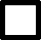 Ziyaretçiİş Başvurusu/Öz GeçmişPaylaşımıÇalışan Adayı(Çalıştığınız Birim	)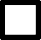 Tedarikçi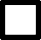 Hizmet VerilenStajyer(Çalıştığınız Birim	)Eski Çalışan(Çalıştığım yıllar	)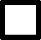 Diğer(Lütfen Açıklayınız)KVKKTALEBİNİZGEREKEN BİLGİ/BELGESEÇİMİNİZm.11/1 a-b1. TASECS tarafından kişisel verilerimin işlenip işlenmediğini öğrenmek istiyor ve işleniyor ise buna ilişkin bilgi talep ediyorum.Özel bir veri türüne dair bilgi almak istiyorsanız lütfen belirtiniz.……………………………………………………...……………………………………………………...…………………………………………………..….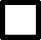 m.11/1 c2. TASECS tarafından kişisel verilerimin hangi amaçla işlendiğini öğrenmek istiyorum.Özel bir veri türüne dair bilgi almak istiyorsanız lütfen belirtiniz.……………………………………………………...……………………………………………………...…………………………………………………..….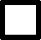 m.11/1 c3. TASECS tarafından kişisel verilerimin amacına uygun kullanılıp kullanılmadığını öğrenmek istiyorum.Özel bir veri türüne dair bilgi almak istiyorsanız lütfen belirtiniz.……………………………………………………...……………………………………………………...…………………………………………………..….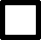 m.11/1 ç4. Eğer kişisel verilerim yurtiçinde veya yurtdışında üçüncü kişilere aktarılıyorsa, aktarılan üçüncü kişileri bilmek istiyorum.Özel bir veri türüne dair bilgi almak istiyorsanız lütfen belirtiniz.……………………………………………………...……………………………………………………...…………………………………………………..….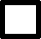 m.11/1 d5. Kişisel verilerimin eksik veya yanlış işlendiğini düşünüyorum ve bunların düzeltilmesini istiyorum.Eksik ve yanlış işlendiğini düşündüğünüz bilgileri ve bu bilgilerin doğrusunun nasıl olması gerektiğini lütfen belirtiniz.……………………………………………………...……………………………………………………...…………………………………………………..….m.11/1 d-f6. Eksik/yanlış işlendiğini düşündüğüm kişisel verilerimin aktarıldığı üçüncü kişiler nezdinde de düzeltilmesini istiyorum.Eksik ve yanlış işlendiğini düşündüğünüz bilgileri ve bu bilgilerin doğrusunun nasıl olması gerektiğini lütfen belirtiniz.……………………………………………………...……………………………………………………...…………………………………………………..….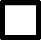 m.11/1 e7. Kişisel verilerimin işlenmelerini gerektiren sebeplerin ortadan kalkması nedeniyle; Silinmesini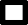  Anonim hale getirilmesi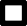  Yok edilmesini istiyorum.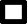 Bu talebinize konu verilerin hangi veriler olduğunu ve aleyhinize olduğunu düşündüğünüz sonucun ne olduğunu belirtiniz, bu hususlara ilişkin tevsik edici bilgi ve belgelere lütfen Form ekinde yer veriniz.……………………………………………………...……………………………………………………...…………………………………………………..….m.11/1 e-f8. Kişisel verilerimin işlenmelerini gerektiren sebeplerin ortadan kalkması nedeniyle aktarıldıkları üçüncü kişiler nezdinde de;   SilinmesiniAnonim hale getirilmesi    Yok edilmesini istiyorum.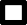 Bu talebinize konu verilerin hangi veriler olduğunu ve aleyhinize olduğunu düşündüğünüz sonucun ne olduğunu belirtiniz, bu hususlara ilişkin tevsik edici bilgi ve belgelere lütfen Form ekinde yer veriniz.……………………………………………………...……………………………………………………...…………………………………………………..….m.11/1 g9. TASECS tarafından işlenen kişisel verilerimin münhasıran otomatik sistemler vasıtasıyla analiz edildiğini ve bu analiz neticesinde şahsım aleyhine bir sonuç doğduğunu düşünüyorum. Bu sonuca itiraz ediyorum.Bu talebinizin gerekçesini ve bilgi alma talebinize ilişkin durumun sonucunu belirtiniz, bu hususlara ilişkin tevsik edici bilgi ve belgelere lütfen Form ekinde yer veriniz.……………………………………………………...……………………………………………………...…………………………………………………..….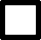 m.11/1 ğ10. TASECS tarafından işlenen kişisel verilerimin kanuna aykırı olarak işlenmesi sebebiyle zarara uğradığımı düşünüyorum. Bu zararımın giderilmesini talep ediyorum.Bu talebinizin gerekçesini ve bilgi alma talebinize ilişkin durumun sonucunu belirtiniz, bu hususlara ilişkin tevsik edici bilgi ve belgelere lütfen Form ekinde yer veriniz.……………………………………………………...……………………………………………………...…………………………………………………..….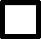 Başvuruma ilişkin sonucun e-posta adresime gönderilmesini istiyorum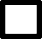 Başvuruma ilişkin sonucun adresime posta aracılığı ile gönderilmesini istiyorum.